Les correctionsLundi 25 mai : 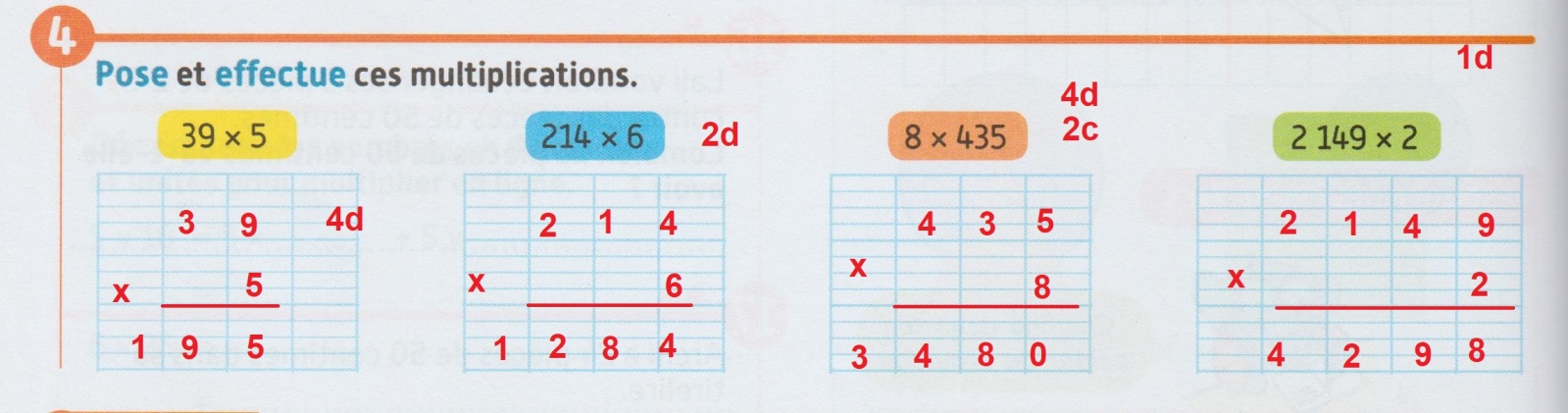 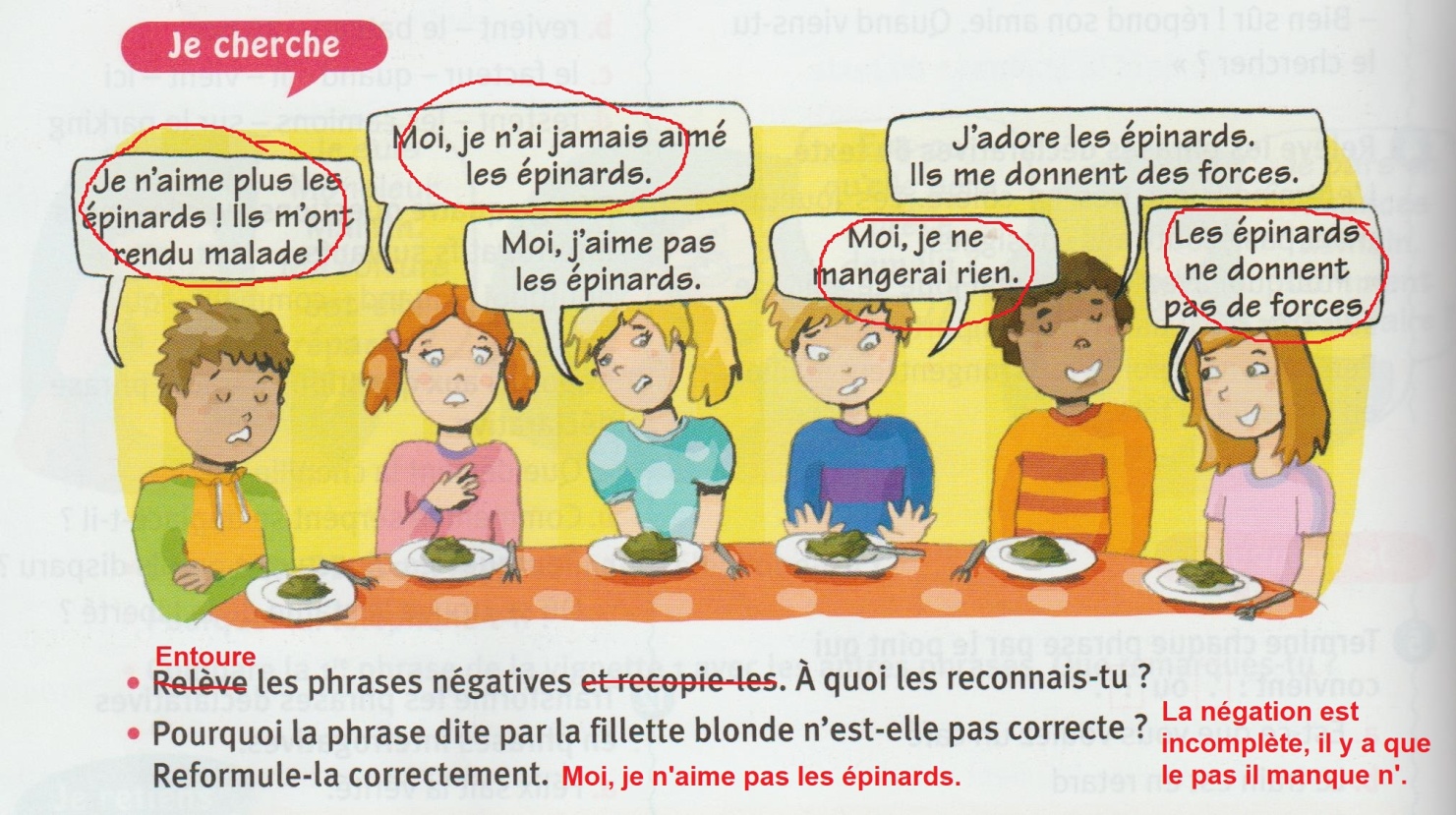 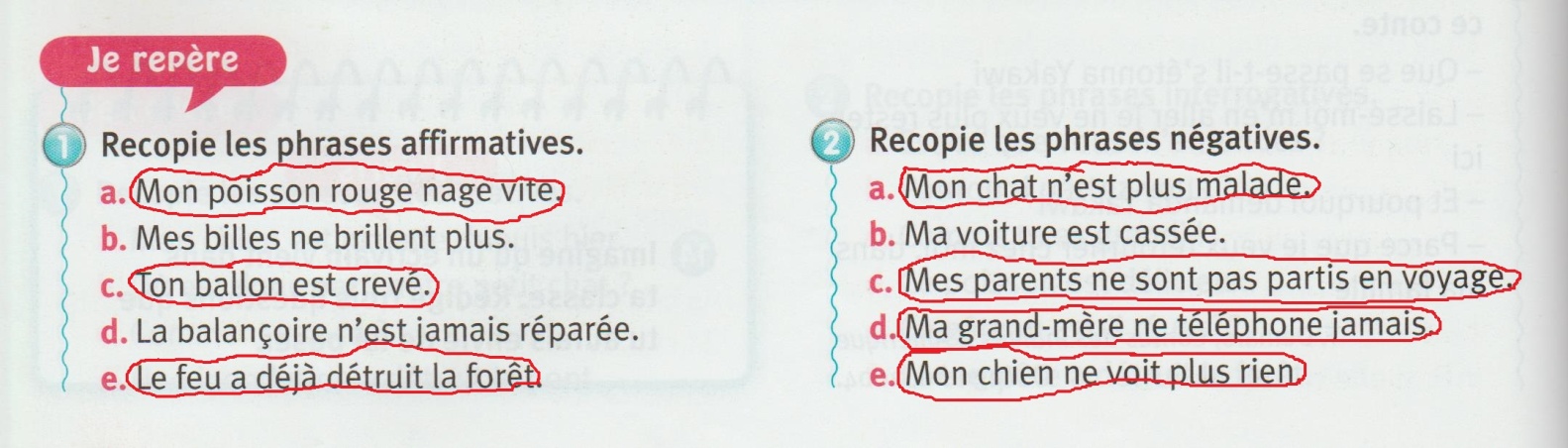 Mardi 26 mai : 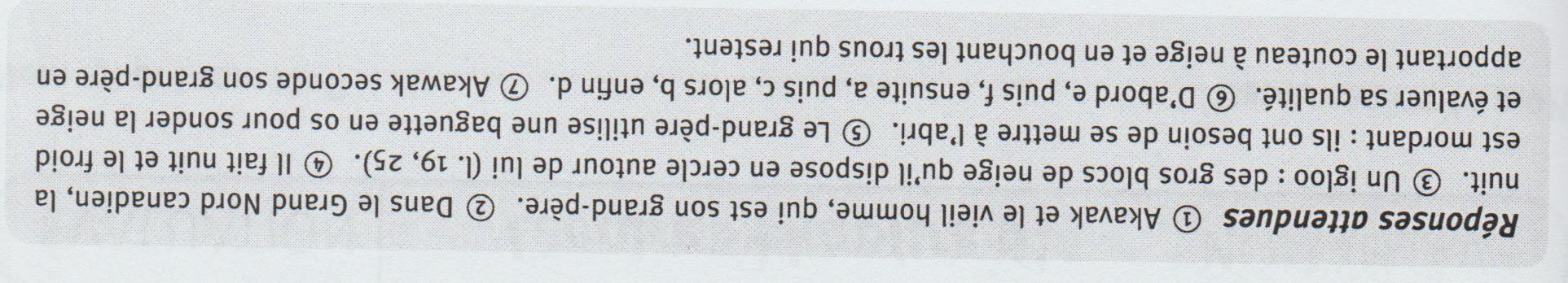 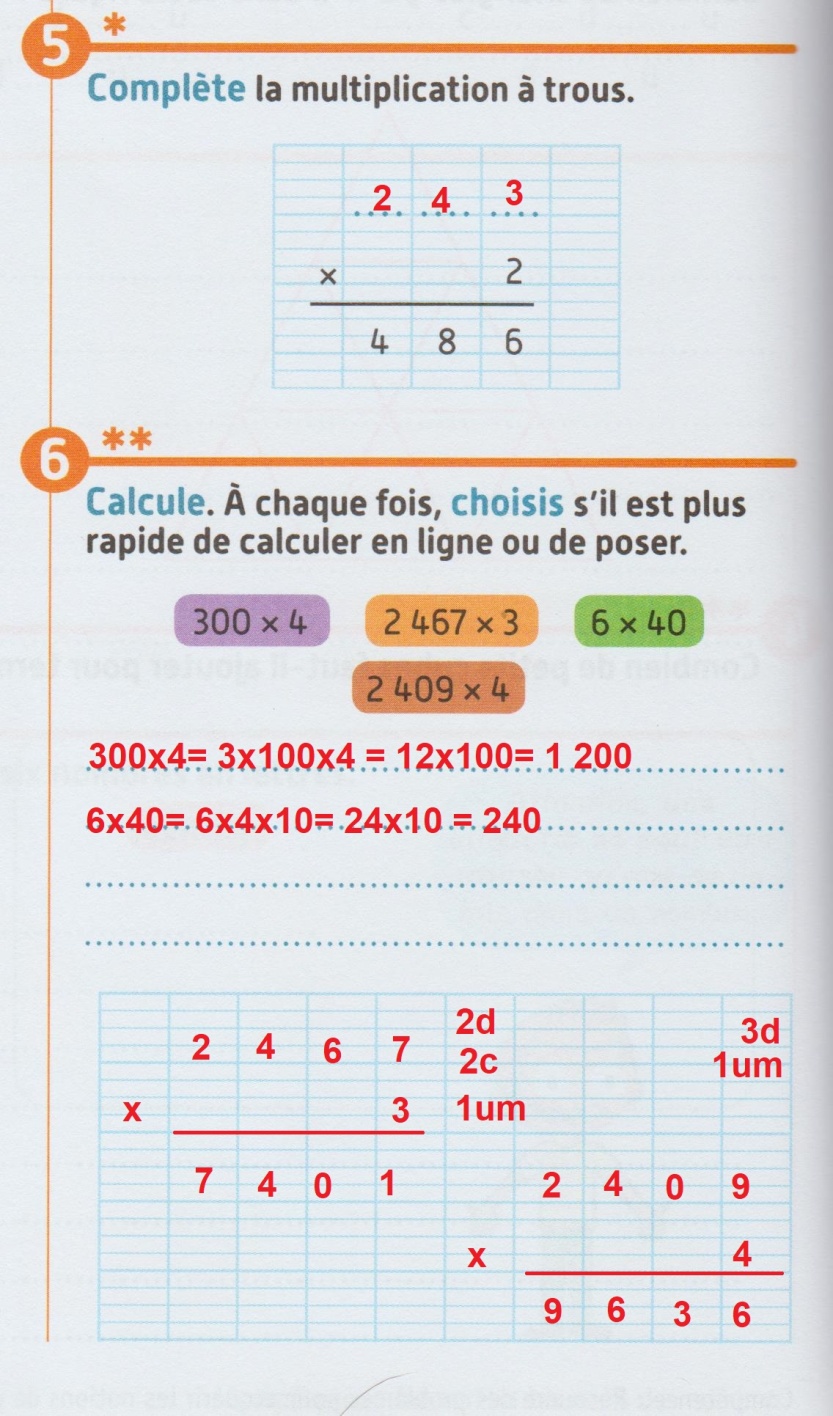 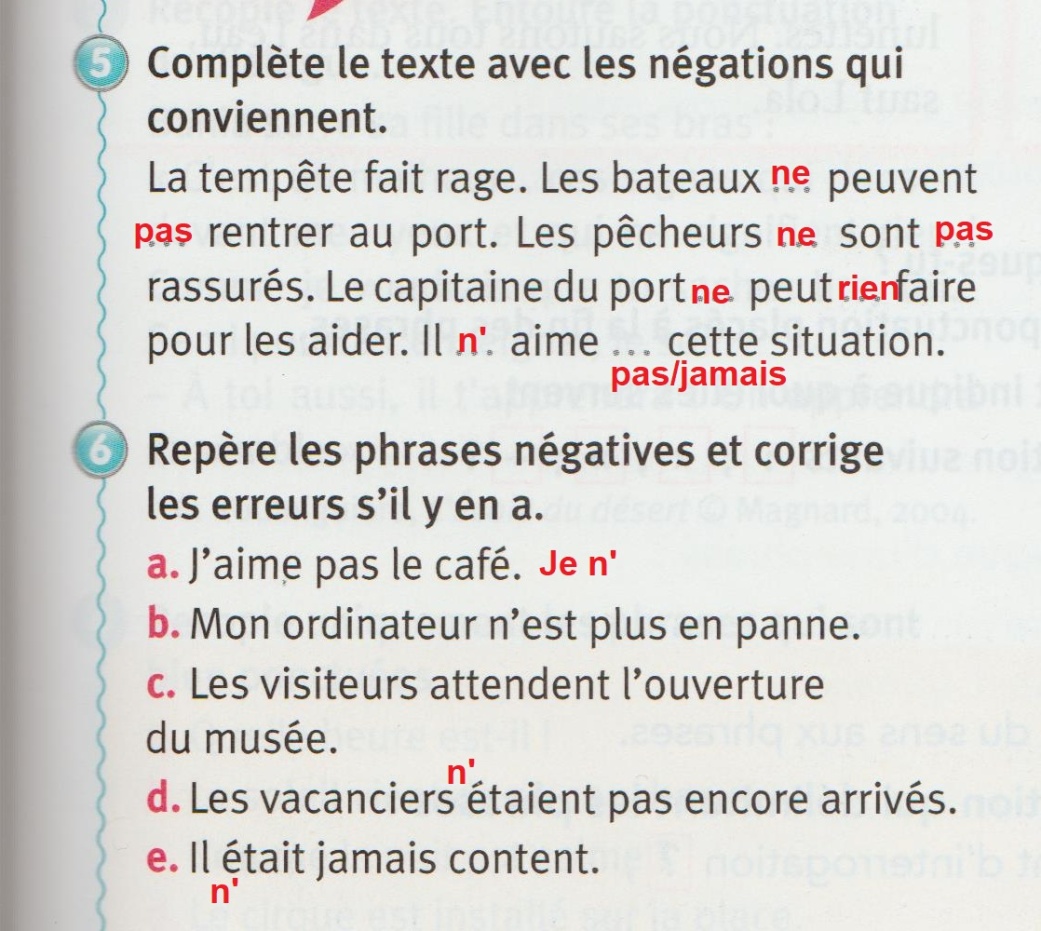 Jeudi 28 mai : 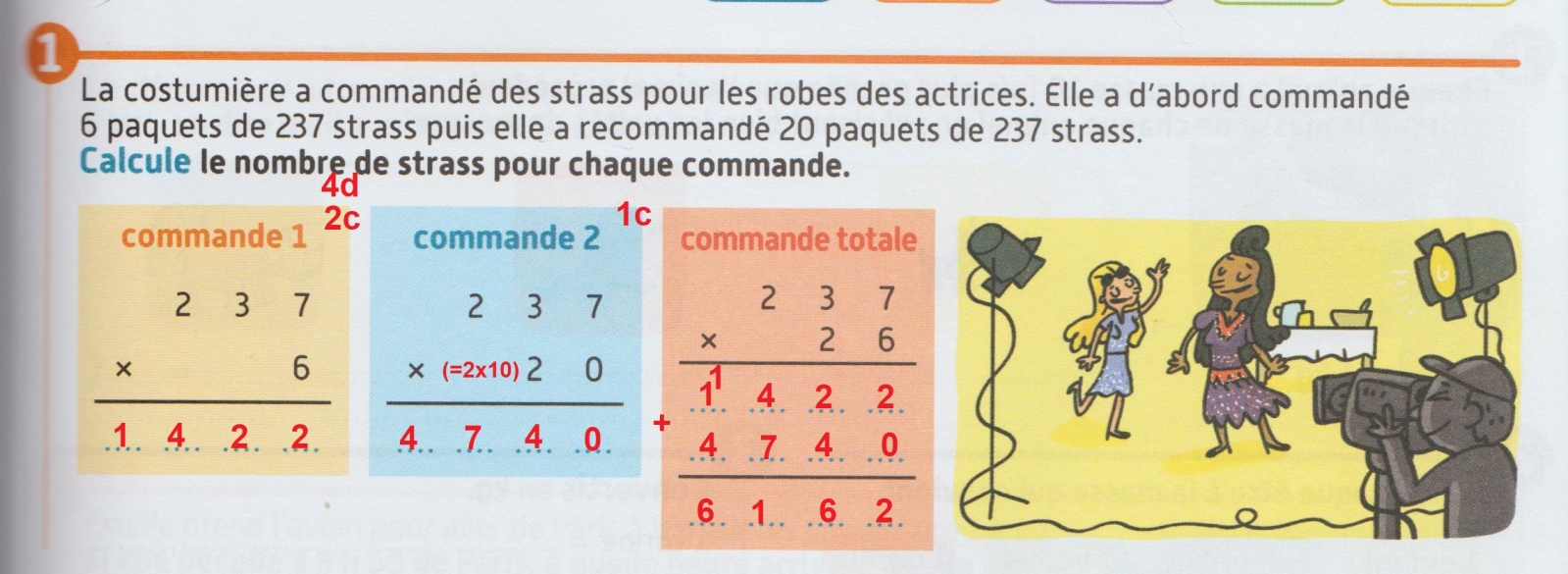 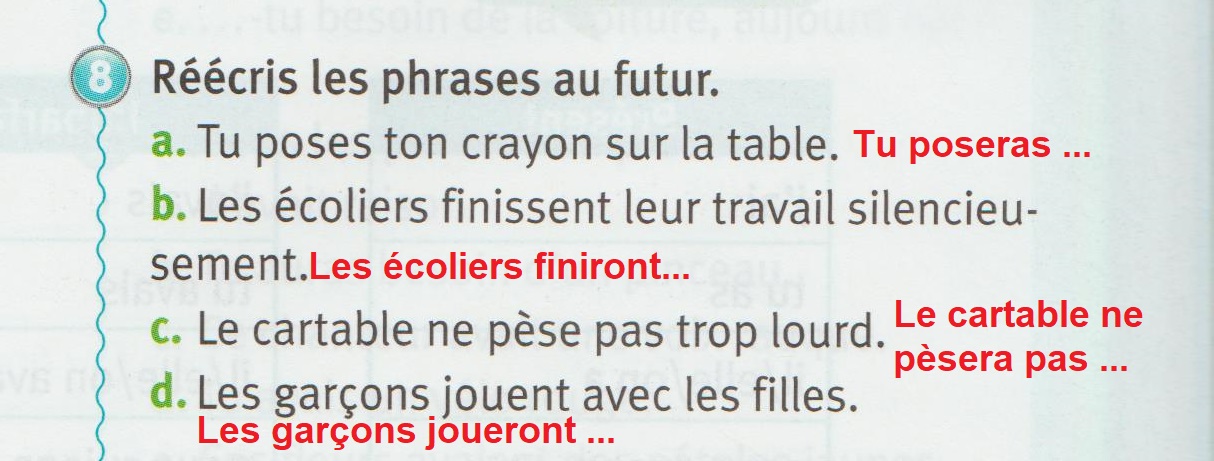 Vendredi 29 mai : 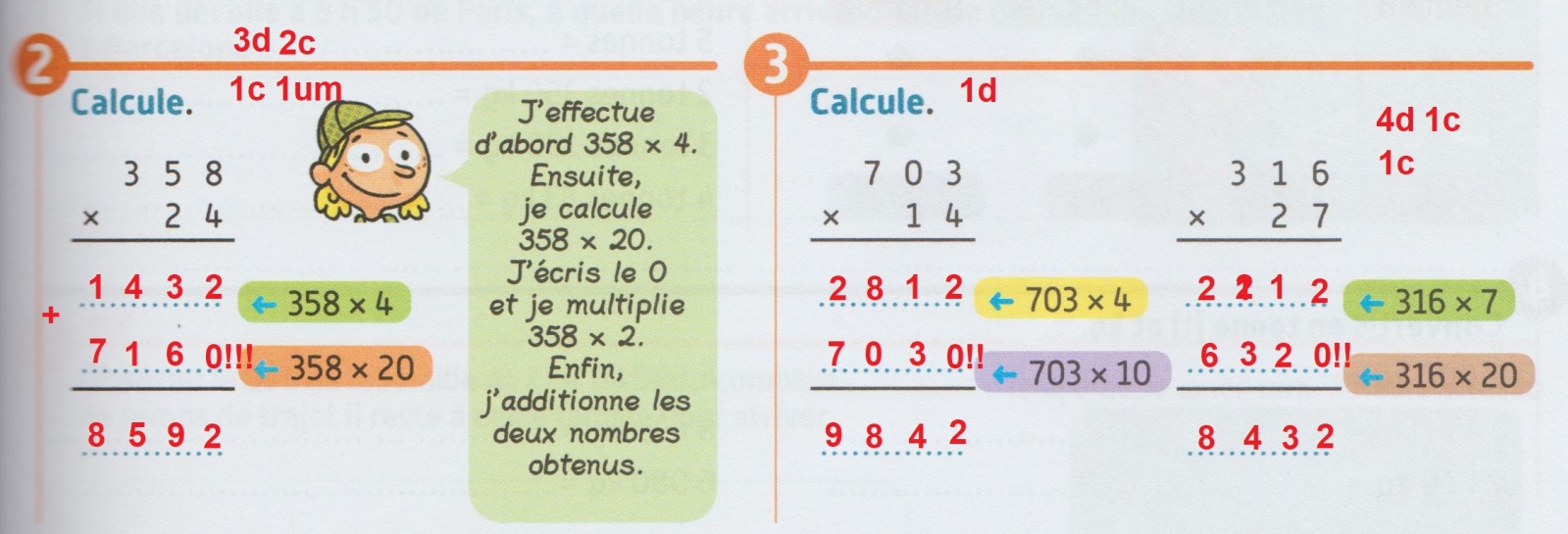 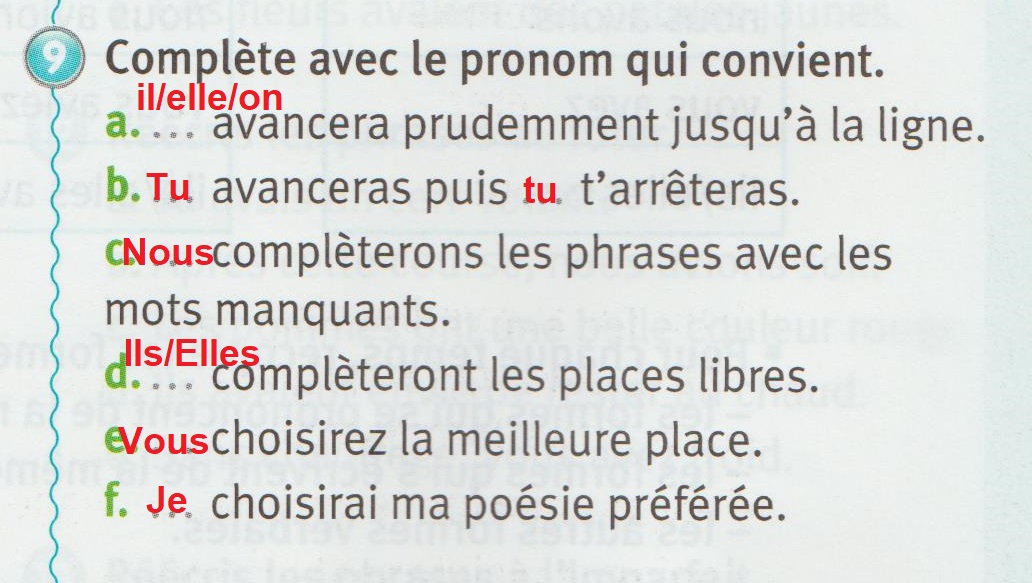 